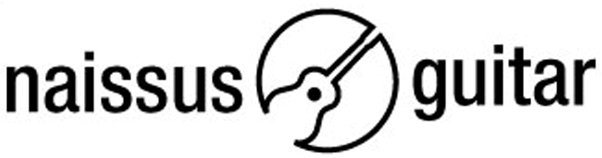 festival2024Prijava za masterklas radionicu Bratislav Zlatković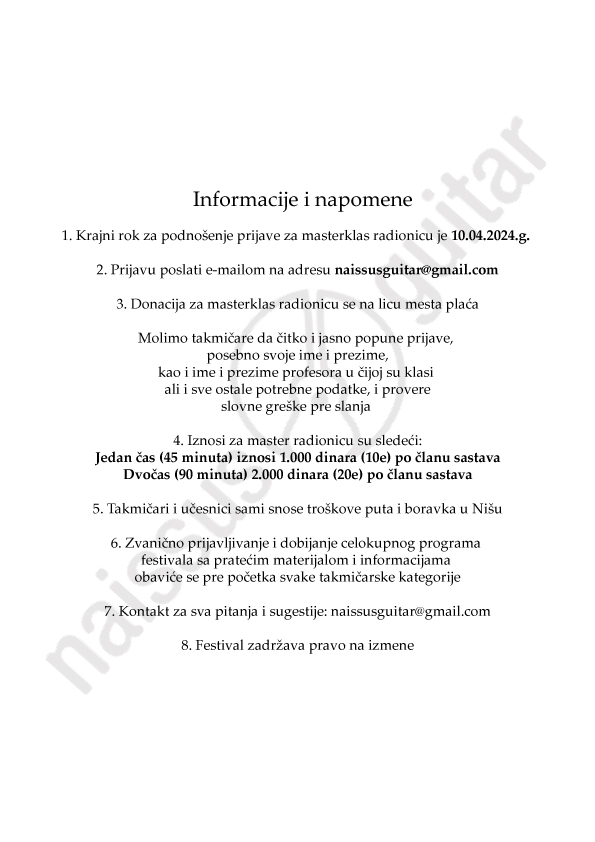 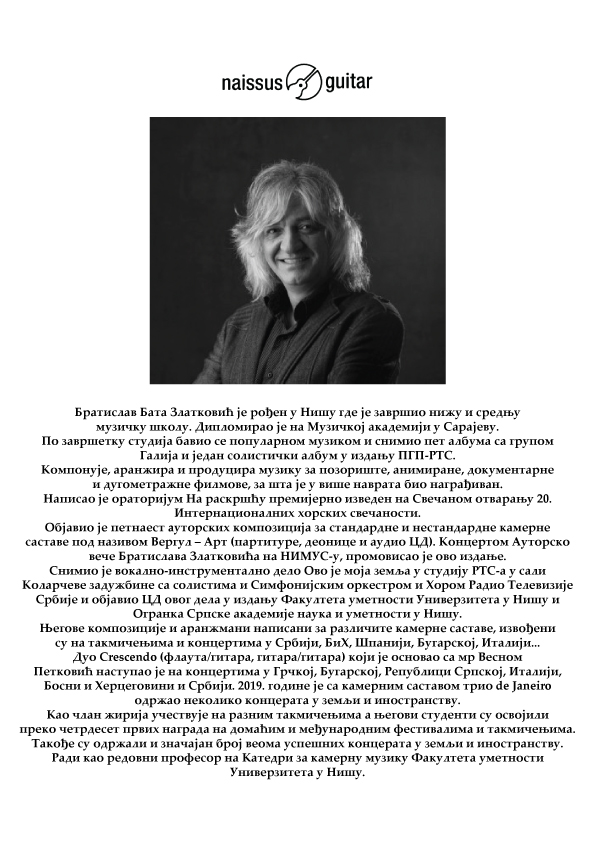 Ime – prezime učesnika/: Fakultet/ Muz. škola, grad:  Telefon / e-mail: Da li pohađate jedan čas ili dvočas: Godina studije / razred: Klasa profesora:Program:Program:Program:Program:1.2.3.4.5.6.Trajanje programa:Trajanje programa:minuta